SMILING s.r.o.	NABÍDKA č. 22NA00003Dodavatel: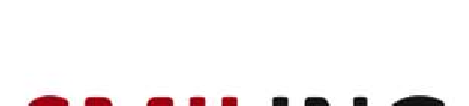 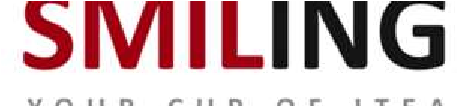 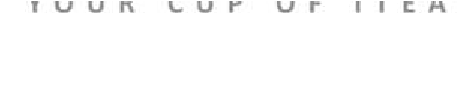 Nabídka č.:Datum zápisu:Platno do:SMILING s.r.o.Jaroslava Foglara 863/7639 00 BrnoIČ: 04828488DIČ: CZ04828488Telefon: +420 533 433 640 E-mail: obchod@smiling.cz servis@smiling.cz22NA0000301.03.2022SMILING s.r.o.Jaroslava Foglara 863/7639 00 BrnoIČ: 04828488DIČ: CZ04828488Telefon: +420 533 433 640 E-mail: obchod@smiling.cz servis@smiling.cz22NA0000301.03.2022	Odběratel:	IČ:DIČ:ZŠ a MŠ Brno, Husova 17, příspěvková organMgr. Roman TlustošHusova 17 602 00 Brno 2Tel.:	Odběratel:	IČ:DIČ:ZŠ a MŠ Brno, Husova 17, příspěvková organMgr. Roman TlustošHusova 17 602 00 Brno 2Tel.:60556188Dodavatel:Nabídka č.:Datum zápisu:Platno do:SMILING s.r.o.Jaroslava Foglara 863/7639 00 BrnoIČ: 04828488DIČ: CZ04828488Telefon: +420 533 433 640 E-mail: obchod@smiling.cz servis@smiling.cz22NA0000301.03.2022SMILING s.r.o.Jaroslava Foglara 863/7639 00 BrnoIČ: 04828488DIČ: CZ04828488Telefon: +420 533 433 640 E-mail: obchod@smiling.cz servis@smiling.cz22NA0000301.03.2022Konečný příjemce:Pronájem Microsoft / 1 rokPronájem Microsoft / 1 rokOznačení dodávkyOznačení dodávkyMnožstvíJ.cenaSleva	Cena%DPHDPHKč CelkemR18-03499:Microsoft, WinSvrCAL ALNG LicSAPk OLV E 1Y Acdmc Ent UsrCALR18-03499:Microsoft, WinSvrCAL ALNG LicSAPk OLV E 1Y Acdmc Ent UsrCAL55 ks88,004 840,0021%1 016,405 856,402FJ-00005:Microsoft, Office Pro Plus Edu All Lng Lic/SA OLV E 1Y Ent                   2FJ-00005:Microsoft, Office Pro Plus Edu All Lng Lic/SA OLV E 1Y Ent                   55 ks885,0048 675,0021%10 221,7558 896,759EM-00294:Microsoft, WinSvr STD Core ALNG LicSAPk OLV 2Lic E 1Y Acdmc AP CoreLic9EM-00294:Microsoft, WinSvr STD Core ALNG LicSAPk OLV 2Lic E 1Y Acdmc AP CoreLic24 ks165,003 960,0021%831,604 791,60Součet položekSoučet položek57 475,0012 069,7569 544,75CELKEM K ÚHRADĚCELKEM K ÚHRADĚ69 544,75Vystavil: Milan StrakaVystavil: Milan StrakaEkonomický a informační systém POHODA Ekonomický a informační systém POHODA 